BARANYA ÉS TOLNA MEGYE – „A” KORCSOPORTFIÚTovábbjutó: 	DRINK TEAMBARANYA ÉS  TOLNA MEGYE – „A” KORCSOPORTLÁNYTovábbjutó: 	DIENES		GyakorlóBARANYA ÉS  TOLNA MEGYE – „B” KORCSOPORTFIÚTovábbjutó: 	PVSK Akadémia		MiroslavBARANYA ÉS  TOLNA MEGYE – „B” KORCSOPORTLÁNYTovábbjutó: 	Jani							Garays királylányok					Deák diákBÁCS-KISKUN MEGYE – „A” KORCSOPORTFIÚTovábbjutó: 	DózsakkfhazaBÁCS-KISKUN ÉS CSONGRÁD  MEGYE – „A” KORCSOPORTLÁNYTovábbjutó: 	Kodály kicsik					Bányai LányBÁCS-KISKUN MEGYE – „B” KORCSOPORTFIÚTovábbjutó: 	Bolyai János Gimnázium I.		Bányai 1BÁCS-KISKUN MEGYE – „B” KORCSOPORTLÁNYTovábbjutó: 	SZENT-GYÖRGYI OLD GIRLS		Bolyai János Gimnázium IV. – Csajok		Bolyai János Gimnázium V. - Csajok I.BÉKÉS MEGYE – „A” KORCSOPORTFIÚTovábbjutó: 	REFI-001		Lencsiboyok2				BÉKÉS MEGYE – „B” KORCSOPORTFIÚTovábbjutó: 	REFI-01					REFI-003					PSEG Mezőberény "A"					SzegyaBÉKÉS MEGYE – „B” KORCSOPORTLÁNYTovábbjutó: 	PSEG "A"	PGB "B"REFI-02BORSOD-ABAÚJ-ZEMPLÉN ÉS HEVES MEGYE– „A” KORCSOPORTFIÚTovábbjutó: 	Hunyadi Sokk		KönyvesBORSOD-ABAÚJ-ZEMPLÉN MEGYE– „A” KORCSOPORTLÁNYTovábbjutó: 	Frater1csapatFrater2csapatDiósgyőri Nagy Lajos Király Általános Iskola LányJezsus KisKecskék 'A'BORSOD-ABAÚJ-ZEMPLÉN MEGYE – „B” KORCSOPORTFIÚTovábbjutó: 	Fényi-1		Fényi-2		VONÓS  HÁRMAS ÉS KEDVESEMBORSOD-ABAÚJ-ZEMPLÉN ÉS HEVES MEGYE – „B” KORCSOPORTLÁNYTovábbjutó: 	Lányok a Fáyból		Miskolci herman Ottó Gimnázium		VULKÁN GIRL'SBUDAPEST – „A” KORCSOPORTFIÚTovábbjutó: 	Megyeri Úti Általános Iskola		Batyis Sólymok		Árpád Gimnázium2BUDAPEST – „A” KORCSOPORTLÁNYTovábbjutó:	Grosics Sportsuli		Veres Pálné Gimnázium		Baár-Madas Zsozoda		móra SasokBUDAPEST – „B” KORCSOPORTFIÚTovábbjutó: 	Gyűrűk Urai / EZ /		Veres Pálné Gimnázium A		László		5vös Clippers		Veres Pálné Gimnázium BTamásis darálókKeménymagBUDAPEST – „B” KORCSOPORTLÁNYTovábbjutó:	VPG 97		Árpád Gimnázium		Tanár Úr Szépségei		Kikosarazók		csik		Városmajor - 9.a		Óbudais lányok		Szent István B33CSONGRÁD MEGYE – „A” KORCSOPORTFIÚTovábbjutó: 	CsodacsibékCSONGRÁD MEGYE – „B” KORCSOPORTFIÚTovábbjutó: 	SágváriFiú1					GDSZEGED1CSONGRÁD MEGYE – „B” KORCSOPORTLÁNYTovábbjutó: 	Ságvári1FEJÉR MEGYE – „A” KORCSOPORTFIÚTovábbjutó: 	Tóvárosi Tini DSESzékesfehérvári Németh László Általános IskolaFEJÉR MEGYE – „B” KORCSOPORTFIÚTovábbjutó: 	Tóparti SasokCiszter SzellemekGYŐR-MOSON-SOPRON MEGYE – „A” KORCSOPORTFIÚTovábbjutó: 	Hunyadi - SopronLackner fiúSzépfiúkGYŐR-MOSON-SOPRON ÉS KOMÁROM-ESZTERGOM MEGYE – „A” KORCSOPORTLÁNYTovábbjutó: 	BDEG PINK GIRLSTobozdobálókHunyadi – Sopron lányKölcsey AGYŐR-MOSON-SOPRON MEGYE – „B” KORCSOPORTFIÚTovábbjutó: 	svk bosySZIG fiúPalánk törőkGYŐR-MOSON-SOPRON ÉS KOMÁROM-ESZTERGOM MEGYE – „B” KORCSOPORTLÁNYTovábbjutó: 	Józsi AngyalaiBercsényi Győr ASZIG lányKazinczy GimiHAJDÚ-BIHAR ÉS HEVES MEGYE – „B” KORCSOPORTFIÚTovábbjutó: 	TÁG I.	Szűcs és bandájaHAJDÚ-BIHAR ÉS SZABOLCS-SZATMÁR MEGYE – „B” KORCSOPORTLÁNYTovábbjutó: 	TÁG		TÁG III		FazékJÁSZ-NAGYKUN-SZOLNOK MEGYE – „A” KORCSOPORTFIÚTovábbjutó: 	Kunszent8cKossuth Fiúk AJÁSZ-NAGYKUN-SZOLNOK, HAJDÚ-BIHAR ÉS HEVES  MEGYE – „A” KORCSOPORTLÁNYTovábbjutó: 	Szegősök„Aranyoskák”Berényi LányokREFI-002JÁSZ-NAGYKUN-SZOLNOK MEGYE – „B” KORCSOPORTFIÚTovábbjutó: 	MakkráncJÁSZ-NAGYKUN-SZOLNOK MEGYE – „B” KORCSOPORTLÁNYTovábbjutó: 	Szolnok VKGKarcag NagykunVerseghys lányokKOMÁROM-ESZTERGOM MEGYE – „A” KORCSOPORTFIÚTovábbjutó: 	HamvasI.						Hamvas II.KOMÁROM-ESZTERGOM MEGYE – „B” KORCSOPORTFIÚ			Továbbjutó:	Árpád					Hamvas III,NÓGRÁD MEGYE – „A” KORCSOPORTFIÚTovábbjutó: 	SÁIK GagarinNÓGRÁD MEGYE – „B” KORCSOPORTFIÚTovábbjutó: 	Bolyai1		Madách I.					Madách II.PEST MEGYE – „A” KORCSOPORTFIÚTovábbjutó: 	Szecska		Schiller Pifemacsi-lábszőr		Balintsuli		SzandálzokniPEST MEGYE – „A” KORCSOPORTLÁNYTovábbjutó: 	Széchenyi I.		CKLG-Kislányok		Vasad Leány		Kőrösi VillámokPEST MEGYE – „B” KORCSOPORTFIÚTovábbjutó: 	Balintsuli2Balintsuli3Sivatagi RohamcsigákPEST ÉS NÓGRÁD MEGYE – „B” KORCSOPORTLÁNYTovábbjutó: 	Grundlakók		Radnóti lányai		JAGos csirkék		CKLG-Nagylányok		Baktay lánySOMOGY MEGYE – „A” KORCSOPORTFIÚTovábbjutó: 	Halálos osztagSOMOGY MEGYE – „A” KORCSOPORTLÁNYTovábbjutó: 	Gyakorló CsibékSOMOGY MEGYE – „B” KORCSOPORTFIÚTovábbjutó: 	MunkácsyMarcali Berzsenyi Dániel GimnáziumSOMOGY MEGYE – „B” KORCSOPORTLÁNYTovábbjutó: 	Munkácsy 1SZABOLCS-SZATMÁR-BEREG ÉS HAJDÚ-BIHAR MEGYE – „A” KORCSOPORTFIÚTovábbjutó: 	Apáczai Nagyok					Apáczai KicsikSZABOLCS-SZATMÁR-BEREG MEGYE – „B” KORCSOPORTFIÚTovábbjutó: 	Korányi A					Sipkay B csapatVAS MEGYE – „A” KORCSOPORTFIÚTovábbjutó: 	Paragvári2001					Somogyi KörmendVAS MEGYE – „A” KORCSOPORTLÁNYTovábbjutó: 	Derko					Bercsényi Miklós Ált. Isk.VAS MEGYE – „B” KORCSOPORTFIÚTovábbjutó: 	NLG10	SZMSZIK					BiglouiVAS MEGYE – „B” KORCSOPORTLÁNYTovábbjutó: 	KDG2						Bigloui Girls						NLG 11VESZPRÉM MEGYE – „A” KORCSOPORTFIÚTovábbjutó: 	Irinyi János Általános IskolaMagic HandsVESZPRÉM MEGYE – „A” KORCSOPORTLÁNYTovábbjutó: 	Hóka‐mókákBRÓDY 8.GTapolcai SárkányokMagic GirlsVESZPRÉM MEGYE – „B” KORCSOPORTFIÚTovábbjutó: 	Türr III.PadanyiTürr I.VESZPRÉM ÉS FEJÉR MEGE – „B” KORCSOPORTLÁNYTovábbjutó: 	Székesfehérvári Vasvári Pál GimnáziumTópartiB.I.G.Refi2PadányiKSZBSV10Refi1ZALA MEGYE – „A” KORCSOPORTFIÚTovábbjutó: 	NincsenZALA MEGYE – „A” KORCSOPORTLÁNYTovábbjutó: 	Kőrösi-PéterfyZALA MEGYE – „B” KORCSOPORTFIÚTovábbjutó: 	Vajkezüek		csány2ZALA MEGYE – „B” KORCSOPORTLÁNYTovábbjutó: 	Mező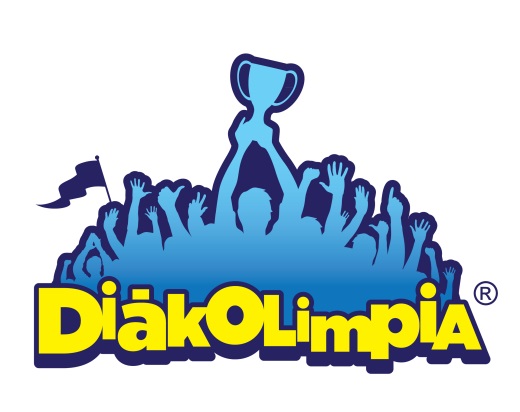 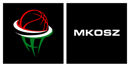 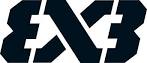 CSAPAT1DRINK TEAM2Püfülüsz3HuligánokCSAPAT1DIENES2Gyakorló3Janus 1.CSAPAT1PVSK Akadémia2Miroslav3Paula és a bocikCSAPAT1Jani2Garays királylányok3Deák diák4Ciszterci LányokCSAPAT1Dózsakkfhaza2Bányai 53Bányai 7CSAPAT1Kodály kicsik2Bányai Lány3kis szöcske4CiklonokCSAPAT1Bolyai János Gimnázium I.2Bányai 13Bolyai János Gimnázium III.CSAPAT1SZENT-GYÖRGYI OLD GIRLS2Bolyai János Gimnázium IV. - Csajok3Bolyai János Gimnázium V. - Csajok I.4Kodály nagyokCSAPAT1REFI-0012Lencsiboyok23Mezőberényi Tigrisek4REFI-03CSAPAT1REFI-012REFI-0033PSEG Mezőberény "A"4Szegya5BAG 01CSAPAT1PSEG "A"2PGB "B"3REFI-024Erkel Ferenc Gimnázium lányCSAPAT1Hunyadi Sokk2Könyves3Fráter 14Diósgyőri Nagy Lajos Király Általános IskolaCSAPAT1Frater1csapat2Frater2csapat3Diósgyőri Nagy Lajos Király Általános Iskola Lány4Jezsus KisKecskék 'A'5PINDUR PANDUROKCSAPAT1Fényi-12Fényi-23VONÓS  HÁRMAS ÉS KEDVESEM4Fráter 3CSAPAT1Lányok a Fáyból2Miskolci herman Ottó Gimnázium3VULKÁN GIRL'S4NagyberzeCSAPAT1Megyeri Úti Általános Iskola2Batyis Sólymok3Árpád Gimnázium24NLG1CSAPAT1Grosics Sportsuli2Veres Pálné Gimnázium3Baár-Madas Zsozoda4móra SasokCSAPAT1Gyűrűk Urai / EZ /2Veres Pálné Gimnázium A3László45vös Clippers5Veres Pálné Gimnázium B6Tamásis darálók7Keménymag8SzélvészCSAPAT1VPG 972Árpád Gimnázium3Tanár Úr Szépségei4Kikosarazók5csik6Városmajor - 9.a7Óbudais lányok8Szent István B33CSAPAT1Csodacsibék2Tiszapartiak3Kék Tigrisek DomaszékCSAPAT1SágváriFiú12GDSZEGED13NLGCSAPAT1Ságvári12Ságvári23Ságvári3CSAPAT1Tóvárosi Tini DSE2Székesfehérvári Németh László Általános Iskola3Széna téri Ördögök4Petöfi SárkányokCSAPAT1Tóparti Sasok2Ciszter Szellemek3Teleki4KodosokCSAPAT1Hunyadi - Sopron2Lackner fiú3Szépfiúk4Soproni Kosaras CsigákCSAPAT1BDEG PINK GIRLS2Tobozdobálók3Hunyadi – Sopron lány4Kölcsey ACSAPAT1svk bosy2SZIG fiú3Palánk törőkCSAPAT1Józsi Angyalai2Bercsényi Győr A3SZIG lány4Kazinczy GimiCSAPAT1TÁG I.2Szűcs és bandájaCSAPAT1TÁG2TÁG III3FazékCSAPAT1Kunszent8c2Kossuth Fiúk A3Kunszent8a4Kunszent6a5Kossuth Fiúk BCSAPAT1Szegősök2„Aranyoskák”3Berényi Lányok4REFI-002CSAPAT1Makkránc2Móriczos Fiúk3Verseghy4Tiszaparti 2CSAPAT1Szolnok VKG2Karcag Nagykun3Verseghys lányok4Kisújszállás Móricz ACSAPAT1HamvasI.2Hamvas II.3Franka A14Dobó2CSAPAT1Árpád2Hamvas III,3Kagylóhímezők4Franka B1CSAPAT1SÁIK Gagarin2SÁIK Gagarin23SÁIK DornyaiCSAPAT1Bolyai12Madách I.3Madách II.4győztesekCSAPAT1Szecska2Schiller Pifemacsi-lábszőr3Balintsuli4SzandálzokniCSAPAT1Széchenyi I.2CKLG-Kislányok3Vasad Leány4Kőrösi VillámokCSAPAT1Balintsuli22Balintsuli33Sivatagi RohamcsigákCSAPAT1Grundlakók2Radnóti lányai3JAGos csirkék4CKLG-Nagylányok5Baktay lányCSAPAT1Halálos osztag2Vak Bottyán3Kaposvár 2000CSAPAT1Gyakorló Csibék2Gyakorló Csibék II3Kaposvári Általános Iskola I.CSAPAT1Munkácsy2Marcali Berzsenyi Dániel Gimnázium3Krúdy SiófokCSAPAT1Munkácsy 12Táncsics lányok3Munkácsy 2CSAPAT1Apáczai Nagyok2Apáczai Kicsik3ZHK4Korányi5BIG 1CSAPAT1Korányi A2Sipkay B csapat3ÉVISZCSAPAT1Paragvári20012Somogyi Körmend3ParagváriFarmotoros gilisztaCSAPAT1Derko2Bercsényi Miklós Ált. Isk.CSAPAT1NLG102SZMSZIK3Bigloui4NLG 9CSAPAT1KDG22Bigloui Girls3NLG 114Celldömölk3CSAPAT1Irinyi János Általános Iskola2Magic Hands3Fekete párduc4Borsos33_2CSAPAT1Hóka‐mókák2BRÓDY 8.G3Tapolcai Sárkányok4Magic GirlsCSAPAT1Türr III.2Padanyi3Türr I.CSAPAT1Székesfehérvári Vasvári Pál Gimnázium2Tóparti3B.I.G.4Refi25Padányi6KSZBSV107Refi18Lóczy AllstarsCSAPAT1Nincsen2Eötvös és Liszt "A"3Eötvös és Liszt "B"4Los AnGyenes LakersCSAPAT1Kőrösi-Péterfy2Eötvös lányCSAPAT1Vajkezüek2csány23Báthory A4MásnaposokCSAPAT1Mező3Zrínyi Gimi Zalaegerszeg